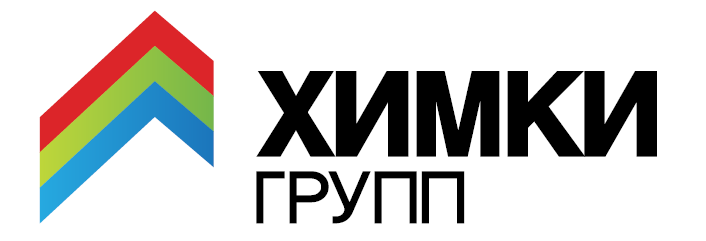 Москва, 11 июля 2014 г.Дмитрий Котровский выступил на бизнес-завтраке газеты The Moscow Times «Девелопмент социальных объектов в России» 8 июля 2014 года в Москве, в Марриотт Грандъ-Отель  прошел бизнес-завтрак газеты The Moscow Times «Девелопмент социальных объектов в России». В пленарной сессии мероприятия приняли участие Валерий Казейкин, заместитель координатора Программы Государственной Думы по развитию малоэтажного жилищного строительства «Свой дом», заместитель председателя экспертного совета по жилищной политике и ЖКХ при комитете Государственной Думы РФ, вице президент Национального агентства по малоэтажному и коттеджному строительству;  Валерий Зубахин, заместитель руководителя Департамента развития новых территорий г. Москвы; Андрей Бесштанько, заместитель главы департамента Социальной защиты населения г. Москвы;  Дмитрий Котровский, партнер «Химки Групп» и другие эксперты.Собравшиеся обсудили проблемы и основные тренды развития сектора социальной инфраструктуры в России, особенности привлечения инвестиций в проекты строительства социальных объектов, а также инструменты, которые используются в процессе взаимодействия застройщика, инвестора и государственной власти.  В своем выступлении Дмитрий Котровский, партнер "Химки Групп", рассказал собравшимся об опыте проектирования, строительства одного из самых известных на сегодняшний день  девелоперских проектов с масштабной социально-образовательной инфраструктурой – спортивно-образовательного кластера «Олимпийская деревня Новогорск», который «Химки Групп» строит в одноименном районе городского округа Химки (Московская область). Котровский отметил ряд проблем, с которыми приходится сталкиваться девелоперу, добровольно взявшему на себя обязательства по строительству объектов, в которых соотношение социальной инфраструктуры и жилья значительно превосходит общепринятые стандарты. «Сегодня, возводя жилые комплексы с масштабно       инфраструктурой, девелопер должен или заложить ее стоимость в цену метра, или снижать маржинальность бизнеса, менять экономику проекта. Например, масштабные нетиповые спортивные объекты  проектировать, строить и согласовывать сложно, они требуют  возведения больших площадей (например, гимнастический зал по международным требованиям должен иметь высоту 14 метров), оснащать дорого, а обеспечивать квалифицированными кадрами приходится девелоперу. Однако в последние годы на рынок приходят компании, которые осознают, что социальная инфраструктура становится обязательной и переходит в разряд локомотива продаж, поскольку проекты без инфраструктуры все  менее интересны платежеспособным покупателям».Справка: Семейный спортивно-образовательный кластер «Олимпийская деревня Новогорск» - авторский проект Ирины Винер-Усмановой, на территории которого ведется строительство свыше 35 000 кв.м. социальной инфраструктуры, в рамках которой каждый ребенок сможет раскрыть свои таланты: современные детский сад, школа с углубленным изучением иностранных языков, академия художественной гимнастики, залы игровых видов спорта (мини-футбол, баскетбол), всемирно известная школа единоборств «Самбо-70» под руководством Рената Лайшева,  академия бокса Александра Лебзяка, шахматная академия, центр настольного тенниса Максима Шмырева,  детский spa-комплекс и медицинский центр, школа волейбола, школа искусств, центр вокального мастерства, танцев и драматического искусства под руководством Алексея Кортнева и многое другое. Девелопером данного уникального проекта выступает компания «Химки Групп».